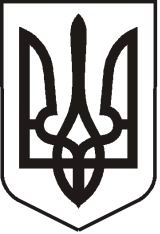                                                              У К Р А Ї Н АЛ У Г А Н С Ь К А    О Б Л А С Т ЬП О П А С Н Я Н С Ь К А    М І С Ь К А    Р А Д АШОСТОГО СКЛИКАННЯРОЗПОРЯДЖЕННЯміського голови05 серпня 2020 року                             м. Попасна                                               № 02-02/174                                                          Про сплату судового зборуВ зв'язку з необхідністю звернення до Луганського окружного адміністративного суду, керуючись Законом України «Про судовий збір», п.20 ч.4 ст.42 Закону України «Про місцеве самоврядування в Україні»:За подання адміністративного позову щодо висновку Державної аудиторської служби України,  відповідно до Закону України «Про судовий збір», фінансово-господарському відділу виконкому міської ради, здійснити оплату судового збору у сумі 2 197,00 грн. (дві тисячі сто дев’яносто сім) грн.00 коп.1.1.Оплату судового збору здійснити за наступними реквізитами:Отримувач коштів: УК у м.Сєвєродон./М.СЄВЄРОД./22030101 Код отримувача 37944909 Банк отримувача: Казначейство України (ЕАП) Код банку отримувача 899998 Рахунок отримувача: UA218999980313141206084012080 Код класифікації доходів бюджету 22030101 Призначення платежу:;101;04051744;Судовий збір, за позовом виконавчого комітету Попаснянської міської ради; Луганський окружний адміністративний суд.Контроль за виконанням цього розпорядження, покласти на начальника фінансово-господарського відділу Омельченко Я.С.Міський  голова		Ю.І.Онищенко          Водолзський Г.П., 2 05 65